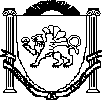 АДМИНИСТРАЦИЯ ЗЫБИНСКОГО СЕЛЬСКОГО ПОСЕЛЕНИЯБЕЛОГОРСКОГО РАЙОНА РЕСПУБЛИКИ КРЫМПОСТАНОВЛЕНИЕ                            02 декабря 2019 года	с.Зыбины                       № 145Об утверждении порядка информирования граждан о порядке строительства объектов капитального строительства на земельных участках, предназначенных для ведения гражданами личного подсобного хозяйства, садоводства, огородничества, индивидуального гаражного или индивидуального жилищного строительстваВ соответствии с Градостроительным кодексом Российской Федерации, Федеральным законом от 02.08.2019 № 267-ФЗ "О внесении изменений в отдельные законодательные акты Российской Федерации, руководствуясь Уставом муниципального образования Зыбинское сельское поселение , администрация Зыбинского сельского поселения ПОСТАНОВЛЯЕТ:1. Утвердить порядок информирования граждан о порядке строительства объектов капитального строительства на земельных участках, предназначенных для ведения гражданами личного подсобного хозяйства, садоводства, огородничества, индивидуального гаражного или индивидуального жилищного строительства (прилагается).2. Определить ответственным за информирование населения о порядке строительства объектов капитального строительства на земельных участках, предназначенных для ведения гражданами личного подсобного хозяйства, садоводства, огородничества, индивидуального гаражного или индивидуального жилищного строительства  заместителя главы администрации Зыбинского сельского поселения по земельным и имущественным вопросам.3. Настоящее постановление подлежит официальному опубликованию в установленном порядке и размещению на официальном сайте администрации Зыбинского сельского поселения  в информационно - телекоммуникационной сети «Интернет».4. Контроль за исполнением настоящего постановления оставляю за собой.             Глава администрации  Зыбинского сельского поселения                                              Т.А. КнижникУтвержденПостановлениемадминистрации Зыбинского сельского поселенияот 02.12.2019     № 145Порядок информирования граждан о порядке строительства объектов капитального строительства на земельных участках, предназначенных для ведения гражданами личного подсобного хозяйства, садоводства, огородничества, индивидуального гаражного или индивидуального жилищного строительства 1. Настоящий Порядок разработан в соответствии с частью 13 статьи 16 Федерального закона от 03.08.2018 года №340-ФЗ «О внесении изменений в Градостроительный кодекс Российской Федерации и отдельные законодательные акты Российской Федерации» и определяет последовательность действий администрации _ Зыбинского сельского поселения  при информировании населения о порядке строительства объектов капитального строительства на земельных участках, предназначенных для ведения гражданами личного подсобного хозяйства, садоводства, огородничества, индивидуального гаражного или индивидуального жилищного строительства.2. К мероприятиям, направленным на информирование населения о порядке строительства объектов капитального строительства на земельных участках, предназначенных для ведения гражданами личного подсобного хозяйства, садоводства, огородничества, индивидуального гаражного или индивидуального жилищного строительства (далее - порядок строительства) относятся:- предоставление средствам массовой информации (далее - СМИ) сведений о порядке строительства;- размещение на официальном сайте администрации Зыбинского сельского поселения в информационно-телекоммуникационной сети «Интернет» (далее - официальный сайт) информации о порядке строительства;- проведение встреч представителей администрации Зыбинского сельского поселения  с гражданами по разъяснению порядка строительства;- размещение на информационных стендах администрации Зыбинского сельского поселения  в здании администрации Зыбинского сельского поселения Зыбинского сельского поселения , Многофункциональном центре информации о порядке строительства;- ответов на письменные обращения, направленные, в том числе по адресу электронной почты администрации Зыбинского сельского поселения;- ответов на устные обращения, в том числе посредством консультирования по телефону или в ходе личного приема заинтересованных лиц специалистами администрации Зыбинского сельского поселения  .2.2. На информационных стендах администрации Зыбинского сельского поселения, многофункционального центра, официальном сайте  администрации Зыбинского сельского поселения. а) комментариев  и извлечения из законодательных и иных нормативных правовых актов, содержащих нормы, регулирующие строительство и реконструкцию индивидуальных жилых домов и садовых домов;б)  комментариев и разъяснений специалистов и экспертов по запросам граждан;в) ссылки на административные регламенты предоставления соответствующих муниципальных услуг;г) контактной информации  специалистов администрации Зыбинского сельского поселения  в сфере строительства объектов капитального строительства на земельных участках, предназначенных для ведения гражданами личного подсобного хозяйства, садоводства, огородничества, индивидуального гаражного или индивидуального жилищного строительства (месторасположение, график работы, номера телефонов, адреса официального сайта и электронной почты).2.3. Консультирование заинтересованных лиц осуществляется специалистами администрации Зыбинского сельского поселения  в соответствии с установленным распределением должностных обязанностей:- в письменной форме на основании письменного обращения, в том числе по электронной почте;- в устной форме по телефонам для справок: 9-91-23;- в устной форме в дни приема специалистов администрации Зыбинского сельского поселения.2.4. Специалисты администрации Зыбинского сельского поселения , проводят консультации по следующим вопросам:а) об органе, уполномоченном на рассмотрение заявлений, уведомлений в целях строительства на земельных участках, предназначенных для ведения гражданами личного подсобного хозяйства, садоводства, огородничества, индивидуального гаражного или индивидуального жилищного строительства на территории Зыбинского сельского поселения ;б) о порядке обращения в уполномоченный орган в целях строительства объектов капитального строительства на земельных участках, предназначенных для ведения гражданами личного подсобного хозяйства, садоводства, огородничества, индивидуального гаражного или индивидуального жилищного строительства на территории Зыбинского сельского поселения ;в) о сроке рассмотрения заявлений о предоставлении муниципальных услуг, уведомлений в целях строительства, их форме и заполнению;г) о правовых основаниях осуществления строительства объектов капитального строительства на земельных участках, предназначенных для ведения гражданами личного подсобного хозяйства, садоводства, огородничества, индивидуального гаражного или индивидуального жилищного строительства на территории Зыбинского сельского поселения ;д) об исчерпывающем перечне документов, необходимых в соответствии с законодательными или иными нормативными правовыми актами для предоставления в уполномоченный орган в целях осуществления строительства объектов капитального строительства на земельных участках, предназначенных для ведения гражданами личного подсобного хозяйства, садоводства, огородничества, индивидуального гаражного или индивидуального жилищного строительства на территории Зыбинского сельского поселения ;е) об исчерпывающем перечне оснований для отказа в приеме документов, необходимых для предоставления муниципальных услуг, оснований для возврата документов заинтересованным лицам;ж) об исчерпывающем перечне оснований для отказа в предоставлении муниципальных услуг;3. Размещение информации в СМИ, на официальном сайте, на информационном стенде осуществляется в течение одного месяца со дня внесения изменений в законодательство, регулирующее порядок строительства объектов капитального строительства на земельных участках, предназначенных для ведения гражданами личного подсобного хозяйства, садоводства, огородничества, индивидуального гаражного или индивидуального жилищного строительстваВстречи с гражданами проводятся по мере необходимости на основании обращений граждан.5. Ответственные лица,  указанные в пункте 2 настоящего постановления, для размещения информации на сайте администрации Зыбинского сельского поселения  готовят информацию, указанную в пункте 2 настоящего порядка, и направляют специалисту, ответственному за размещение информации на сайте администрации Зыбинского сельского поселения6. Специалист, ответственный за размещение информации на сайте администрации Зыбинского сельского поселения , размещает предоставленную информацию лицом, указанным в пункте 2 настоящего постановления, на сайте администрации Зыбинского сельского поселения  в порядке, установленном регламентом администрации Зыбинского сельского поселения .